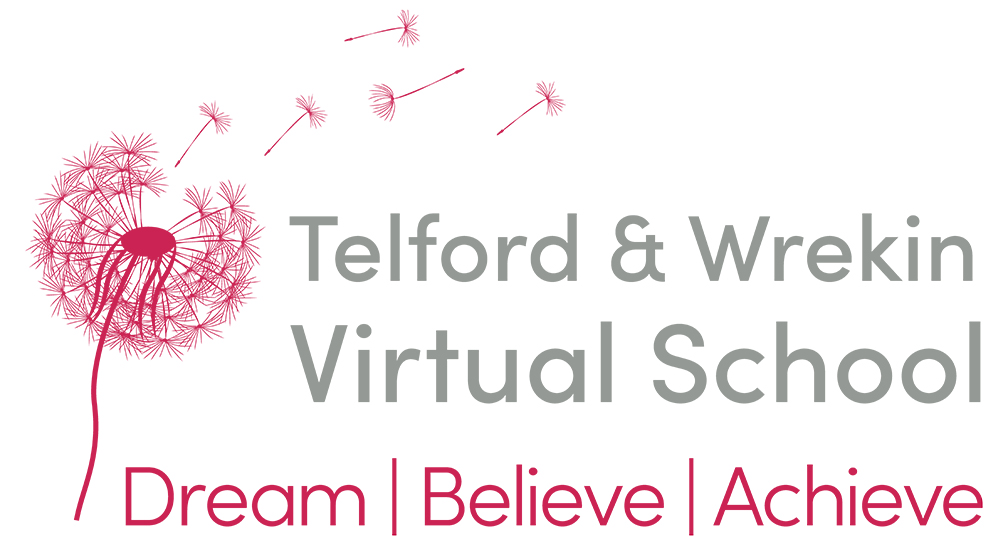 Post 16Personal Education Plan2020-21virtualschool@telford.gov.uk01952 381045Virtual School Head: Michelle SalterOverview*If a young person is NEET, this PEP will be supplemented by a NEET Action Plan. Views and AspirationsThis section of the plan should be completed by the young person and relevant designated teacher/tutor in advance of the PEP meeting. If the young person is NEET, then it should be completed by the Social Worker or Personal Adviser. Progress and AttainmentTargetsAdditional Information Name:Year Group:Date of Birth:In Education, Employment or Training?EducationEmploymentTrainingNEET*Education, Employment or Training Provider:SEND:EHCPSEND SupportN/AEAL:YNDate and time of this meeting:Provisional date and time for next meeting:RoleName Invited to meetingAttended MeetingDesignated TeacherYNYNVirtual SchoolYNYNSocial WorkerYNYNPersonal AdviserYNYNFoster CarerYNYNYoung PersonYNYNYNYNYNYNCurrentCurrentWhat is going well at the moment? What changes/improvements could be made? Are there any changes or challenges you are facing now or that you might face soon? What support is available to you? Where can you get Information, Advice and Guidance if you need it? Future PlansFuture PlansWhat are your future plans for Education, Employment or Training? What are your future career aspirations?  Would you like any support to visit or apply for university? Prior AttainmentPrior AttainmentQualification & SubjectAchievedAttendanceAttendanceCurrent Attendance:                       %Reasons for absence:Strategies to improve Attendance:ExclusionsExclusionsAny Fixed Term Exclusions?          Y                      NIf Yes, give details. Current Progress & AttainmentCurrent Progress & AttainmentCurrent Progress & AttainmentCurrent Progress & AttainmentQualification & SubjectCurrent AttainmentEnd of Year TargetProgress?BelowAtAboveBelowAtAboveBelowAtAboveBelowAtAboveFeedback and DiscussionsAttitude to learningRelationships with othersOther achievements including extracurricularOther issues or difficulties which impact on learningReview of previous SMART TargetsReview of previous SMART TargetsReview of previous SMART TargetsReview of previous SMART TargetsReview of previous SMART TargetsSMART TargetSpecific actions and interventions plannedWho will monitor & by when?Envisaged OutcomeOutcome/ProgressNew SMART TargetsNew SMART TargetsNew SMART TargetsNew SMART TargetsSMART TargetSpecific actions and interventions plannedWho will monitor & by when?Envisaged OutcomeSpring Term Only – Strengths & Difficulties QuestionnaireSpring Term Only – Strengths & Difficulties QuestionnaireSpring Term Only – Strengths & Difficulties QuestionnaireSpring Term Only – Strengths & Difficulties QuestionnaireSDQ Score:Date of SDQ:Notes (including intervention required if needed):Notes (including intervention required if needed):Notes (including intervention required if needed):Notes (including intervention required if needed):Care Status InformationCare Status InformationCare Status InformationCare Status InformationCare StatusS20ICOFCOCare leaverPlacementFoster CareShared LivesSupportedSemi-independentOtherNotesNotesNotesNotesSEND InformationSEND InformationSEND InformationSEND InformationSEND StatusEHCPSEND SupportN/APrimary NeedCommunication & InteractionCognition & LearningSEMHSensory and/or Physical NeedsConsulted with provider? YNAnnual Review due date:LA with Financial Responsibility:LA holding plan under Belonging Regs:NotesNotesNotesNotesEAL InformationEAL InformationEAL InformationEAL InformationEALYNFirst LanguageProficiency in reading in First Language Unable BasicCompetentFluentProficiency in writing in First Language Unable BasicCompetentFluentProficiency in EnglishNew to English Early acquisitionDeveloping competenceCompetentFluentNew to English Early acquisitionDeveloping competenceCompetentFluentNew to English Early acquisitionDeveloping competenceCompetentFluentNotesNotesNotesNotesSignedDatePlan completed by:Social Worker approved:Virtual School approved: